Harper COUNTY 4-H ANIMAL Project Record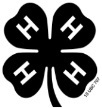 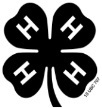 Fill out a project record for EACH project you are enrolled in.  4-H Project Records are due at the end of each 4-H year on October 1 (unless Oct 1 falls on a weekend, in which case it will be due the following Monday.)		 (For Ages 14-18)This Record Belongs to:        		Year: 	Age as of Jan. 1:      Club Name: 		Years in 4-H   My Project is: 		Number of years in this project area: Record Approved by: ___________________________ Signed _________________________________
			                (Club Leader) 				                               (4-H Member)PARENT/GUARDIAN:  What did your child gain from this project?________________________________________________________________________________________________________________________________________________________________________________________________________________________________________________________________________PARENT/GUARDIAN: _____________________________________________  DATE:  ___________________A Applies only if you purchased the animal.  If you raised the animal, leave blank.B If you purchased the animal, list the price.  If you raised the animal, list the value. (For example, if you had to buy an animal of similar quality, what would it cost?)C List the value of those animals that you have at the close of record.  If the animal died, it should be considered a loss.  If you sold an animal, report it on the Income for Project Year form. A Final weight – beginning weight = total lbs. of gainB Number of days between beginning weight and final weightC Total lbs. of gain / days on feed = average daily gainATOTAL FEED COST (6):      		BTOTAL LBS. OF FEED FED (7):      A Add together the total cost in all of the feed columns (including those of pasture costs) if it applies to your project.B Add together the total lbs. of all feed fed to the animals in your project.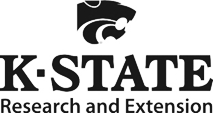 Kansas State University Agricultural Experiment Station and Cooperative Extension Service						August 2013K-State Research and Extension is an equal opportunity provider and employer. Issued in furtherance of Cooperative Extension Work, Acts of May 8 and June 30, 1914, as amended. Kansas State University, County Extension Councils, Extension Districts, and United States Department of Agriculture Cooperating, Gary Pierzynski, Interim Director.PROJECT GOALSPROJECT GOALSPROJECT GOALSPROJECT GOALSWhat (i.e. I want to learn about the breeds of dogs, I want to bring my rabbits to the nursing home, I want to lead a project meeting for 1st year horse members, etc.)When? (i.e. Nov, Feb, May, etc.Who is going to help me? (i.e. Mom, Dad, brother John, Project Leader Mr. Smith, etc.)Check if AccomplishedAssist my project leader as a jr. swine leaderSpringSally Smith, project leader                  PROJECT ANIMAL INVENTORY                  PROJECT ANIMAL INVENTORY                  PROJECT ANIMAL INVENTORY                  PROJECT ANIMAL INVENTORY                  PROJECT ANIMAL INVENTORY                  PROJECT ANIMAL INVENTORY                  PROJECT ANIMAL INVENTORY                  PROJECT ANIMAL INVENTORYName of AnimalID Tag or Tattoo #ID Tag or Tattoo #BreedDate of BirthSexDate PurchasedAPurchase Price or value at startBDied/Sold/KeptValue of Animals you still haveCTOTAL (1):TOTAL (2):PROJECT ANIMAL PERFORMANCE RECORDPROJECT ANIMAL PERFORMANCE RECORDPROJECT ANIMAL PERFORMANCE RECORDPROJECT ANIMAL PERFORMANCE RECORDPROJECT ANIMAL PERFORMANCE RECORDPROJECT ANIMAL PERFORMANCE RECORDName of AnimalDate Started on FeedBeginning WeightFinal WeightTotal lbs. of gain ADate of Final WeightDays on Feed BAverage Daily Gain CTOTAL (3):TOTAL (4):AVG (5):     FEED EXPENSE RECORDFEED EXPENSE RECORDFEED EXPENSE RECORDFEED EXPENSE RECORDFEED EXPENSE RECORDFEED EXPENSE RECORDFEED EXPENSE RECORDFEED EXPENSE RECORDFEED EXPENSE RECORDFEED EXPENSE RECORDDateNotesProtein SupplementProtein SupplementGrain or Complete FeedGrain or Complete FeedRoughage (including pasture)Roughage (including pasture)OtherOtherDateNotesLb.CostLbCostLbCostLbCostOctNovDecJanFebMarAprMayJuneJulyAugSeptTOTALS:OTHER EXPENSESOTHER EXPENSESOTHER EXPENSESOTHER EXPENSESOTHER EXPENSESOTHER EXPENSESOTHER EXPENSESOTHER EXPENSESOTHER EXPENSESOTHER EXPENSESOTHER EXPENSESOTHER EXPENSESOTHER EXPENSESOTHER EXPENSESItemsOct.Nov.Dec.Jan.Feb.Mar.Apr.MayJuneJulyAug.SeptTOTALVet BillsBeddingInsecticidesBreeding FeesRegistration FeesTruckingInsuranceGrooming FeesInterest Paid on money rrowedHousingOtherTOTAL (8):TOTAL (8):PROJECT INCOME(fill in only the boxes that apply to your project)PROJECT INCOME(fill in only the boxes that apply to your project)PROJECT INCOME(fill in only the boxes that apply to your project)PROJECT INCOME(fill in only the boxes that apply to your project)PROJECT INCOME(fill in only the boxes that apply to your project)PROJECT INCOME(fill in only the boxes that apply to your project)MonthKind (meat, milk, wool, eggs, etc.)Amount (lbs., gals., doz., etc.)Price per unit (lbs., hundred, gal., head, etc.)Premiums (ribbons & auction)TOTALOctNovDecJanFebMarchAprilMayJuneJulyAugSeptTOTAL (9):TOTAL (9):TOTAL (9):TOTAL (9):TOTAL (9):PROJECT EFFICIENCY INFORMATIONPROJECT EFFICIENCY INFORMATIONPROJECT EFFICIENCY INFORMATIONPROJECT EFFICIENCY INFORMATIONPROJECT EFFICIENCY INFORMATIONPROJECT EFFICIENCY INFORMATION÷=Total lbs. of gain (3)Days on Feed (4)Average Daily Gain (5)$     =$     Total feed cost (6)÷Total lbs. of gain (3)Feed cost per lb. of gain÷=Total lbs. of feed fed (7)Total lbs. of gain (3)Lbs. of feed fed per lb. of gainPROJECT FINANCIAL SUMMARYFill in the following to determine the net income from your project (that is, money you have earned for your time, management & financial investment).PROJECT FINANCIAL SUMMARYFill in the following to determine the net income from your project (that is, money you have earned for your time, management & financial investment).INCOME & VALUE AT CLOSE OF RECORDValue of animals at close of record (2)$     Value of animals or products sold or used at home (9)$     Total Income (11) [(2) + (9)]:$     EXPENSES & VALUE AT START OF RECORDValue of animals at start of record (1)$     Feed costs (6)$     Other expenses (8)$     Total Expenses (12) [(1) + (6) + (8)]:$     NET PROFIT OR LOSS* [(11) - (12)]:$     Project PRESENTATIONSProject PRESENTATIONSProject PRESENTATIONSProject PRESENTATIONSDateDemonstrations, Talks, or other CommunicationsLocation/EventRatingJuneDemonstration, “How to clip a hog”Club project tour, my housen/aPROJECT EXHIBITSPROJECT EXHIBITSPROJECT EXHIBITSPROJECT EXHIBITSDateExhibit(s)Location/EventRatingMarch 10 “Flash” Mares, 3 and overSouthwest District Horse ShowRedPROJECT LEADERSHIPInclude all 4-H committees, action teams, offices and anything leadership related to your project.  Local (L), County (C), Area (A), State (S), National (N). Record all the things as you do them.PROJECT LEADERSHIPInclude all 4-H committees, action teams, offices and anything leadership related to your project.  Local (L), County (C), Area (A), State (S), National (N). Record all the things as you do them.PROJECT LEADERSHIPInclude all 4-H committees, action teams, offices and anything leadership related to your project.  Local (L), County (C), Area (A), State (S), National (N). Record all the things as you do them.DateWhat I DidLevel AprilHelped weigh in lambs at the small animal weigh-inCPROJECT CITZENSHIPInclude all 4-H citizenship activities related to your project.  Local (L), County (C), Area (A), State (S), National (N). Record all the things as you do them.PROJECT CITZENSHIPInclude all 4-H citizenship activities related to your project.  Local (L), County (C), Area (A), State (S), National (N). Record all the things as you do them.PROJECT CITZENSHIPInclude all 4-H citizenship activities related to your project.  Local (L), County (C), Area (A), State (S), National (N). Record all the things as you do them.DateWhat I DidLevel FebruaryBrought my bunnies to a daycare for the children to hold and learn about rabbitsLPROJECT LEARNING EXPERIENCESInclude project meetings/workshops, shows, concerts, learning experiences, and anything related to your project.  Record all the things as you do them.PROJECT LEARNING EXPERIENCESInclude project meetings/workshops, shows, concerts, learning experiences, and anything related to your project.  Record all the things as you do them.PROJECT LEARNING EXPERIENCESInclude project meetings/workshops, shows, concerts, learning experiences, and anything related to your project.  Record all the things as you do them.DateWhat I DidWhat I LearnedProject PhotosInclude photos that demonstrate project leadership & citizenship experiences. Please label in captions as such.  Label photos with the level of participation, L, C, A,S, N .  Limit 6 photos.